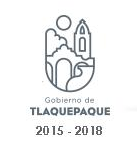         DIRECCIÓN GENERAL DE REGLAMENTOS          DEPARTAMENTO INSPECCIÓN DE OBRA PÚBLICATrámites y ServiciosDirección: Niños Héroes #360 San Pedro Tlaquepaque, Jalisco.Área: Inspección a Obra PúblicaNombre del trámite o servicio:Horario de atención:Domicilio, teléfono y correo electrónico:Objetivo:Requisitos:El procedimiento puede encontrar su apertura de dos formas distintas: A través de la denuncia ciudadana, o bien, por conducto de una revisión llevada a cabo por el personal de inspección, al encontrar una flagrante irregularidad.Procedimiento detallado:El procedimiento elaborado por esta Jefatura de Inspección a Obra Pública consta de cuatro documentos, fundamentales para su correcta realización, mismos que se enuncian y describen  a continuación:1.- Orden de Visita: Documento oficial qué faculta al personal de Inspección para llevar a cabo la inspección y/o verificación de acuerdo al ordenamiento legal que conduce su actuar. 2.- Apercibimiento: Documento oficial expedido con el propósito de que el inspector asiente los hechos detallando las irregularidades presentadas en la locación visitada.3.- Citatorio: Documento oficial que se fija en caso de ausencia, notificando al ciudadano la revisión que se está llevando a cabo, al tiempo que le exhorta a estar presente en el domicilio reflejado, habiendo determinado previamente fecha y hora de la cita.4.- Acta de Infracción: Al no haber realizado las diligencias correspondientes en tiempo y forma, el ciudadano se hace acreedor a una infracción de carácter patrimonial.Costo total:Especificar si para llevar a cabo el trámite se necesita pagar alguna forma, de ser así señalar también el costo. Forma de pago:Documento a obtener:Plazo máximo de respuesta:Fundamento legal:Observaciones:__________________________________________________________________________________________________________________________________________________________________________________________________________________________________________________________________________________________________________________________________________Señalar la vigencia de los permisos, licencias, autorizaciones, registros y demás resoluciones que se emitan.Señale a que datos personales a los que tiene acceso de acuerdo a los documentos requeridos:Copia de IFE: SI  Copia del Acta de nacimiento: NOExpediente medico: NOPatrimonio: NOFotografía: NONúmero teléfonico y domicilio particular: SIEdad: SIEstado Civil: NOCorreo electrónico personal: NO Afiliación sindical: NOInspección y/o Verificación de Obra PublicaA partir de las 9:00 nueve horas hasta las 15:00 quince horas de lunes a viernes. Permanece una guardia en el turno vespertino desde las 14:00 catorce horas hasta las 20:00 horas de lunes a viernes. Se mantiene una guardia los días sábado en horario matutino.Niños Héroes #360 trescientos sesenta en el municipio de San Pedro Tlaquepaque.38370354 y 38370355, ext: 7354 y 7355Preservar el orden del desarrollo urbanístico dentro del Municipio de San Pedro Tlaquepaque. Garantizar el cumplimiento al ordenamiento legal por parte de los ciudadanos en materia de construcción, remodelación, ampliación y similares en cuanto a las actividades emprendidas por los habitantes de este municipio.Velar por la correcta regularización de las obras en desarrollo y finalizadas recientemente.La Gestión total de esta Jefatura para con los habitantes del Municipio de San Pedro Tlaquepaque es completamente gratuita.Procedimiento totalmente gratuito.El ciudadano no obtiene un documento en sentido estricto en el procedimiento ordinario, lo que sí obtiene son resultados palpables y concretos sobre las operaciones concernientes a la construcción, a las condiciones, desarrollo y licitud sobre las mismas. 05 cinco días Reglamento de Construcciones del H. Ayuntamiento de San Pedro Tlaquepaque.Código Urbano para el Estado de Jalisco.